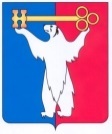 АДМИНИСТРАЦИЯ ГОРОДА НОРИЛЬСКАКРАСНОЯРСКОГО КРАЯПОСТАНОВЛЕНИЕ21.07.2020			                   г. Норильск			                       № 376О внесении изменения в постановление Администрации города Норильска от 02.04.2004 № 577В целях обеспечения исполнения наказаний в виде обязательных и исправительных работ на территории муниципального образования город Норильск, руководствуясь статьями 49, 50 Уголовного Кодекса Российской Федерации, статьей 32.13 Кодекса Российской Федерации об административных правонарушениях,ПОСТАНОВЛЯЮ:1. Внести в постановление Главы города Норильска от 02.04.2004 № 577 «Об исполнении наказаний в виде обязательных и исправительных работ на территории муниципального образования город Норильск» (далее - Постановление) следующее изменение:1.1. По всему тексту Постановления слова «единого муниципального образования «город Норильск»» заменить словами «муниципального образования город Норильск», слова «ООО «Жилищный трест» заменить словами «ООО «Заполярный жилищный трест», слова «ООО «ЖИЛКОМСЕРВИС» заменить словами «ООО «Управляющая компания «Жилкомсервис-Норильск».2. Опубликовать настоящее постановление в газете «Заполярная правда» и разместить его на официальном сайте муниципального образования город Норильск.Глава города Норильска 							         Р.В. Ахметчин